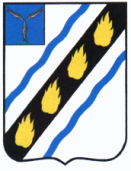 ЗОЛОТОСТЕПСКОЕ  МУНИЦИПАЛЬНОЕ  ОБРАЗОВАНИЕ СОВЕТСКОГО  МУНИЦИПАЛЬНОГО  РАЙОНА  САРАТОВСКОЙ  ОБЛАСТИСОВЕТ  ДЕПУТАТОВ (четвертого созыва)РЕШЕНИЕОт 20.08.2019 г. № 50с.Александровка О согласовании создания Муниципального казенного учреждения Золотостепского муниципального образования Советского муниципального района Саратовской области «Золотостепское»Рассмотрев ходатайство администрации Золотостепского муниципального образования Советского муниципального района Саратовской области и руководствуясь Гражданским кодексом Российской Федерации, Федеральным законом от 06.10.2003 №131-ФЗ «Об общих принципах организации местного самоуправления в Российской Федерации», Положением о порядке управления и распоряжения имуществом, находящимся в собственности Золотостепского муниципального образования Советского муниципального района Саратовской области, Уставом Золотостепского муниципального образования Советского муниципального района Саратовской области, Совет депутатов Золотостепского муниципального образования РЕШИЛ:1. Согласовать создание муниципального казенного учреждения Золотостепского муниципального образования.     Полное наименование: муниципальное казенное учреждение Золотостепского муниципального образования Советского муниципального района Саратовской области «Золотостепское».     Официальное сокращенное наименование: МКУ «Золотостепское».2. Установить, что МКУ «Золотостепское» создается в целях решения задач по жизнеобеспечению населения Золотостепского муниципального образования Советского муниципального района Саратовской области, а также нормализации процесса водоснабжения, водоотведения, благоустройства в Золотостепском муниципальном образовании и получения прибыли.3. Установить, что МКУ «Золотостепское» создается без ограничения срока.4. Администрации Золотостепского муниципального образования:- выступить учредителем МКУ «Золотостепское»;- разработать и утвердить Устав МКУ «Золотостепское»;- определить перечень муниципального имущества, необходимого для организации деятельности МКУ «Золотостепское», и закрепить его на праве оперативного управления;- осуществить необходимые организационные мероприятия по созданию и регистрации МКУ «Золотостепское» в порядке и в сроки, установленные действующим законодательством.6. Настоящее решение вступает в силу со дня подписания.Глава  Золотостепскогомуниципального образования			А.В.Трушин